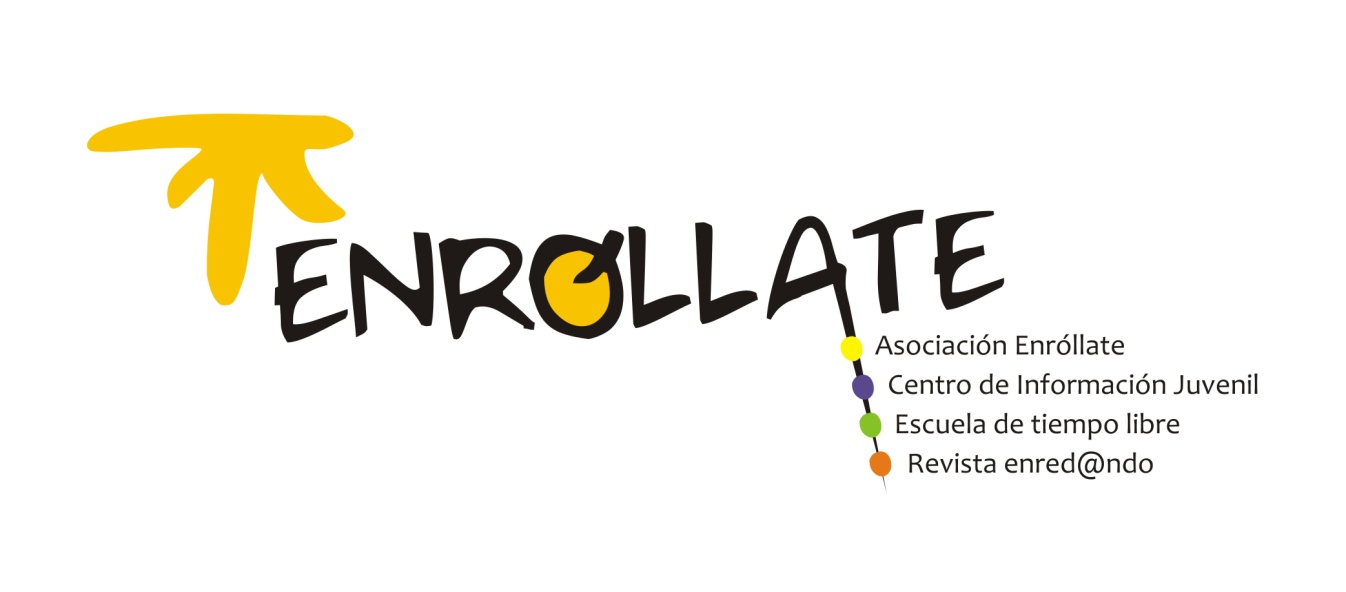  FICHA DE DATOS MÉDICOS DE INTERÉS confidencial D/Dña. ____________________________________________________ (1) mayor de edad, con D.N.I. número ______________. INFORMA: Que el/la niñ@/joven/el/la abajo firmante (2) ___________________________ no padece ninguna enfermedad infecto contagiosa, que le impida asistir a la Actividad ___________________________________________________________________, organizada por la Asociación Enróllate, encontrándole apto en este momento para su asistencia a la citada actividad y DECLARA ser ciertos los datos abajo indicados. VACUNAS RECIBIDAS: _____________________________________________________________________________________ANTECEDENTES MEDICOS DE INTERES: __________________________________________________________________________________________________________________________________________________________________________ ¿ Ha sido operad@? ___ en caso afirmativo ¿de que?____________________________________________________________ ¿ha sufrido algún accidente importante?____ en caso afirmativo explicación y secuelas._____________________________________ _________________________________________________________________________________ ¿ES ALERGIC@?____ en caso afirmativo, indicar a que_________________________________ __________________________________________________________________________________________________________________________________________________________________________ INDICAR SI ES ALÉRGIC@ A ALGUN MEDICAMENTO Y ESPECIFICARLOS: _____________________________________________________________________________________ ¿Ha sido inyectad@ con suero? _____ en caso afirmativo, señalar fecha y tipo______________________ _________________________________________________________________________________ ¿Ha de seguir algún tipo de medicación en los días de estancia en la actividad ¿____, en caso afirmativo, indicar productos, frecuencia, dosis________________________________________________________¿Padece alguna limitación fisiológica o funcional? _____ ¿cuál? ________________________________ ¿EN CASO DE URGENCIA AUTORIZA A SER INTERVENID@ QUIRÚRGICAMENTE? ______ . GRUPO SANGUÍNEO _____. ¿SABE NADAR? _____ LEON, a ____ de_______________de 2.01__ El/la interesado/a (3) NOTA (1) Padre, madre o tutor si el interesado es menor de edad. Si es mayor de edad los datos del abajo firmante (2) Nombre del menor o del interesado si es mayor de edad. (3) Firma del interesado/a, o del padre, madre o tutor si el interesado es menor de edad. Esta ficha se destruirá o se devolverá al/a la interesad@ una finalizada la actividad